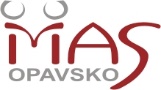 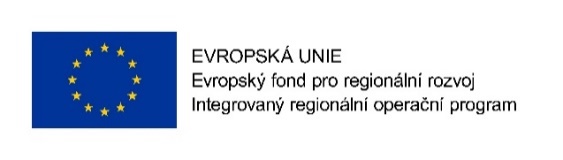 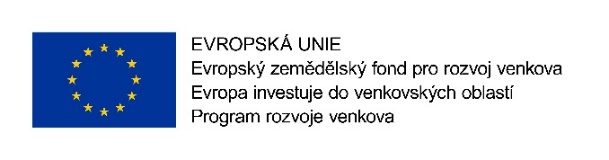 Způsob výběru projektů na MAS, řešení střetu zájmů 
a zaJIšTĚní transparentnostiProgramový rámec SCLLD MAS Opavsko na roky 2014 - 2020Program rozvoje venkova ČR na období 2014 – 2020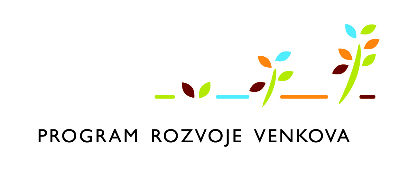 18. březen 2021Identifikace MASNázev subjektu:	Místní akční skupina Opavsko z.s.Sídlo:	Opavská 228, Hradec nad Moravicí, 747 41Doručovací adresa:	Zámecká 313, Hradec nad Moravicí, 747 41Právní forma:	zapsaný spolekIČ:	27023818Odpovědná osoba:	Vedoucí zaměstnanec pro realizaci SCLLD, Bc. Petr ChroustMailová adresa:	chroust@masopavsko.czTelefon:	+420 602 947 904Webové stránky:	www.masopavsko.czPreambuleVnitřní směrnice Místní akční skupiny Opavsko z.s. upravuje způsob výběru projektů na MAS, řešení střetu zájmů a zaručení transparentnosti výběru projektů při realizaci SCLLD v rámci programového rámce Program rozvoje venkova ČR (PRV) na období 2014-2020 (dále jen „Postupy“. Tento dokument byl vytvořen v souladu se stanovenými Pravidly řídícího orgánu PRV, Stanovami MAS a v souladu se Strategii komunitně vedeného místního rozvoje na území Místní akční skupiny Opavsko z.s. na roky 2014-2020  (dále jen „SCLLD“).Výchozí dokumentace související s procesem tvorby Postupů:Nařízení Evropského parlamentu a Rady (EU) č. 1303/2013, o společných ustanoveních o Evropském fondu pro regionální  rozvoj,  Evropském  sociálním  fondu,  Fondu  soudržnosti, Evropském zemědělském fondu pro rozvoj venkova a Evropském námořním a rybářském fondu, o obecných ustanoveních o Evropském fondu pro  regionální  rozvoj,  Evropském  sociálním  fondu,  Fondu  soudržnosti,  Evropském zemědělském  fondu  pro  rozvoj  venkova  a  Evropském  námořním  a  rybářském  fondu a o zrušení nařízení Rady (ES) č. 1083/2006Program rozvoje venkova ČR na období 2014-2020 Pravidla pro opatření 19. Podpora místního rozvoje na základě iniciativy LEADERPravidla pro operaci 19.2.1 (Pravidla pro konečné žadatele) v souladu s platnými vydanými předpisy v této oblasti Metodický pokyn pro využití integrovaných nástrojů v programovém období 2014–2020 v aktuálním znění (dále MPIN)Metodický pokyn pro řízení výzev, hodnocení a výběr projektů v programovém období 2014–2020 v aktuálním znění (dále MP ŘVHP)Metodika pro standardizaci místních akčních skupin v programovém období 2014–2020Akceptační dopisPostupy byly zpracovány kanceláří MAS, která zajišťuje realizaci SCLLD a byly schváleny příslušnými orgány MAS v souladu se Stanovami a Standardizací MAS.Postupy schvaluje ŘO PRV před vyhlášením první výzvy MAS a při každé jejich změně.Postupy1. Způsob výběru projektů na MASZpůsob jednání Hodnotitelské komise MAS a dalších orgánů podílejících se na výběru projektů, včetně počtu hodnotitelů Žádostí o dotaci, usnášeníschopnost orgánů a další oblasti fungování orgánů MAS jsou upraveny ve Stanovách MAS a jednacích řádech orgánů MAS a řídí se aktuálním zněním Pravidel pro MAS (Program rozvoje venkova, PRAVIDLA, kterými se stanovují podmínky pro místní akční skupiny, jejichž strategie byly schváleny v rámci Programu rozvoje venkova na období 2014–2020 (dále jen „Pravidla MAS“).Určení pořadí projektů ve Fichi při shodném počtu bodů věcného hodnocení V případě, že dva nebo více projektů jsou hodnoceny v jedné Fichi se stejným počtem bodů, umístí se výše v pořadí ten projekt, který získal více bodů v prvním uvedeném kritériu v rámci znění příslušné Fiche. Trvá-li shoda pořadí, umístí se výše v pořadí ten projekt, který získal více bodů v druhém uvedeném kritériu. Takto se postupuje dále dle pořadí jednotlivých kritérií uvedených v rámci Fiche. V případě, že nedojde k určení pořadí projektů dle tohoto kritéria, bude o pořadí projektů rozhodovat hlasování rozhodovacího orgánu (výboru MAS).1.2 Postup v případě nedočerpání alokace a podpora hraničního projektu FicheV případě, že u některé z Fichí dojde k nedočerpání alokace stanovené ve výzvě, může Výbor MAS Opavsko rozhodnout o převedení stanovené částky alokace na jinou Fichi. Pokud u některé Fiche dojde k nedočerpání alokace stanovené ve výzvě, lze stanovenou částku ze všech takovýchto Fichí sloučit do jedné částky a použít ji na podporu projektů ve Fichích, kde byla alokace stanovená ve výzvě naopak nedostačující. V případě, že ve výzvě bude pouze jedna Fiche s nedostačující alokací, bude celá zbytková částka přesunuta na podporu projektů v této Fichi. Bude-li Fichí s nedostačující alokací více, bude se o podpoře projektů rozhodovat dle níže uvedených podmínek vždy mezi prvními nevybranými projekty z každé Fiche, dokud nebudou podpořeny všechny projekty, které lze z alokace stanovené ve výzvě podpořit v plné výši. Podpořit lze pouze projekty, které splňují minimální stanovenou výši bodů. Při přesunech alokace popsaných v tomto bodě nesmí dojít k překročení alokace stanovené ve výzvě. Výbor MAS při rozhodnutí o podpoře hraničního projektu fiche může rozhodnout o navýšení alokace Fiche tak, aby bylo možné projekt podpořit v plné výši.Na základě rozhodnutí Výboru bude alokace z nedočerpaných Fichí sečtena do společného zůstatku a ten bude využit k navýšení alokace Fiche, v níž je identifikován první nevybraný projekt. Postupováno bude v pořadí od nejmenších projektů, tj. projekty s nejmenší požadovanou dotací v kterékoli z vyhlášených fichí. Postup s navyšováním alokace fiche pro podporu hraničního projektu fiche s nejmenší požadovanou dotací bude opakován do vyčerpání společného zůstatku. V případě shody výše požadované dotace u více hraničních projektů fiche, bude dána přednost projektu, který vytváří nová pracovní místa, dále pak projektu s vyšším bodovým hodnocením a nakonec projektu ve Fichi s vyšším pořadovým číslem v názvu Fiche.Finanční alokaci na Fichi stanovenou ve výzvě lze navýšit z důvodu podpory hraničního projektu Fiche, a to za podmínky, že nedojde k překročení alokace MAS stanovené pro celé programové období ve schváleném finančním plánu SCLLD a budou podpořeny pouze projekty, které splňují minimální stanovenou hranici bodového zisku ve věcném hodnocení. 1.3 Postup v případě nedočerpání alokace a podpora hraničního projektu VýzvyV případě, že poslední z hraničních projektů Fiche nebude možné podpořit v plné výši, může být rozhodnutím Výboru přistoupeno k podpoře hraničního projektu výzvy. V případě, že nastane situace, že bude více hraničních projektů Výzvy, jako rozřazující kritérium bude zvolen postup shodný s bodem 1. 1. těchto interních postupů. Hraničním projektem Výzvy je nazýván první nevybraný projekt, který splňuje podmínku pro hraniční projekt Fiche, a který lze podpořit, i když celková alokace MAS již není dostačující na podporu tohoto projektu v plné výši. Daný projekt je možné podpořit po snížení způsobilých výdajů, ze kterých je stanovena dotace do výše zůstatku alokace, a to při zachování funkčního celku projektu, a to za podmínky, že nedojde k překročení alokace MAS stanovené pro celé programové období ve schváleném finančním plánu SCLLD 2014 – 2020.2. Střet zájmů při výběru projektů a schválení výběruŽádná osoba podílející se na výběru a schvalování projektů nesmí být ve střetu zájmů podle definice střetu zájmů (Nařízení EU, č. 966/2012), tzn., že se nesmí podílet na přijímání rozhodnutí o projektech, které se jí přímo týkají.Otázka střetu zájmů je řešena na úrovni Stanov MAS Opavsko a Pravidel MAS. Každý člen Hodnotitelské komise je povinen před zahájením hodnotícího procesu podepsat Prohlášení o neexistenci střetu zájmů.Přípravu a evidenci prohlášení o neexistenci střetu zájmů provádí pod dohledem Předsedy Hodnotitelské komise kancelář MAS. Předseda Hodnotitelské komise zodpovídá za kontrolu a posuzování, zda nedochází ke střetu zájmů.V případě nejasností či neshody na úrovni Hodnotitelské komise o naplnění definice střetu zájmů rozhoduje Kontrolní a monitorovací komise jakožto kontrolní orgán MAS Opavsko.3. Zaručení transparentnostiTransparentnost výběru projektů je zaručena dodržováním platných dokumentů (zákonů, pravidel, metodik, pokynů) vztahujících se k tématu transparentnosti v kompetenci MAS, a to zejména v zajištění zveřejnění a zpřístupnění relevantních údajů tak, aby byl zajištěn rovný přístup k informacím pro všechny bez rozdílu.Tyto Postupy doplňují jednací řád Hodnotitelské komise Místní akční skupiny Opavsko z.s., jednací řád Výboru MAS Opavsko, jednací řád Kontrolní a monitorovací komise.Nabývají platnosti dnem schválení Výborem MAS Opavsko, tj. dnem 18.3. 2021.….......................................... 	…..............................................vedoucí zaměstnanec pro realizaci SCLLD 	předseda MAS Opavsko